Wednesday – First in Math, Very Important FactsLogin via Clever and click on First in Math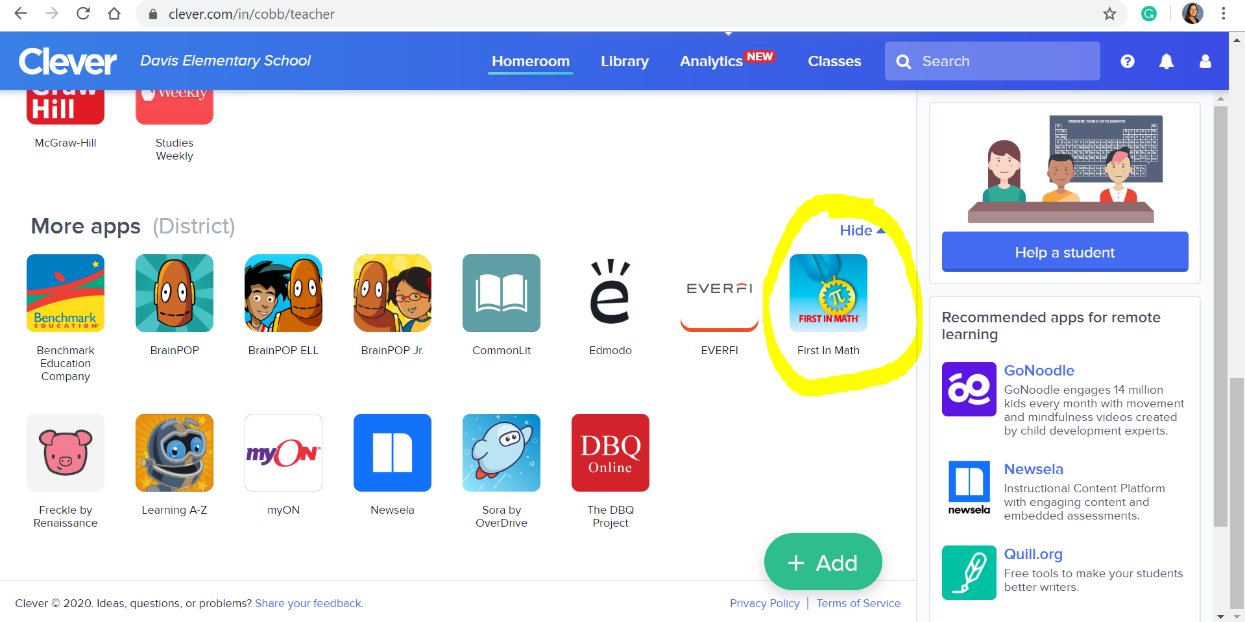 Then click on the “V” for  Very Important Facts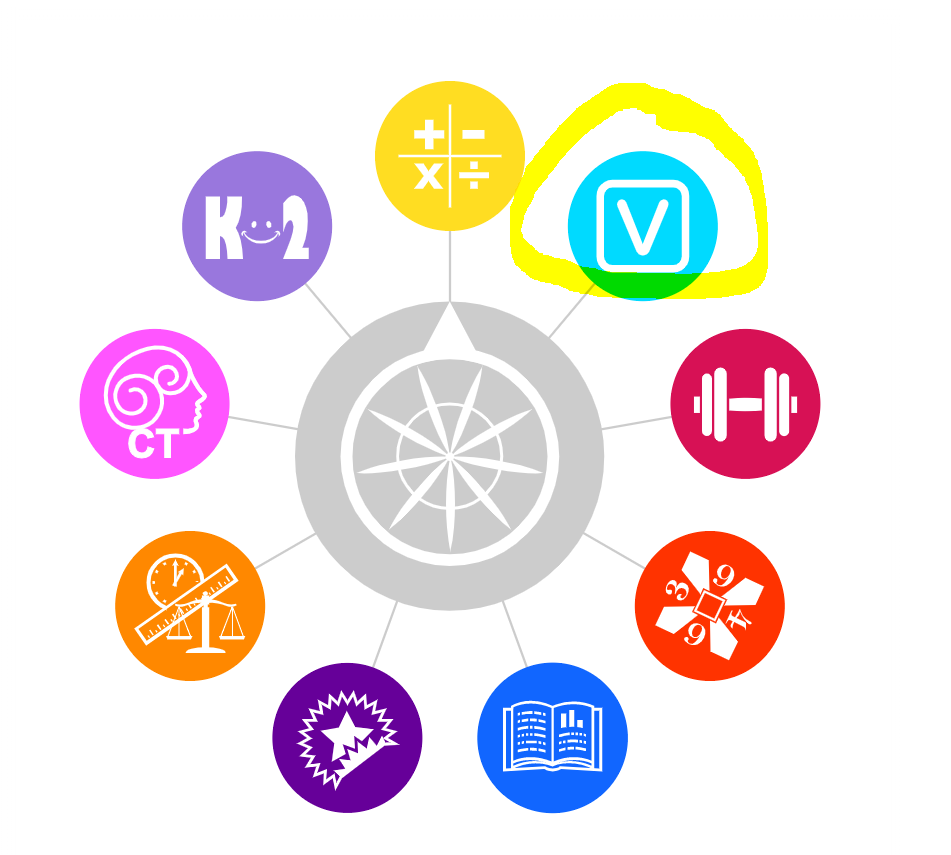 Then click on multiplication 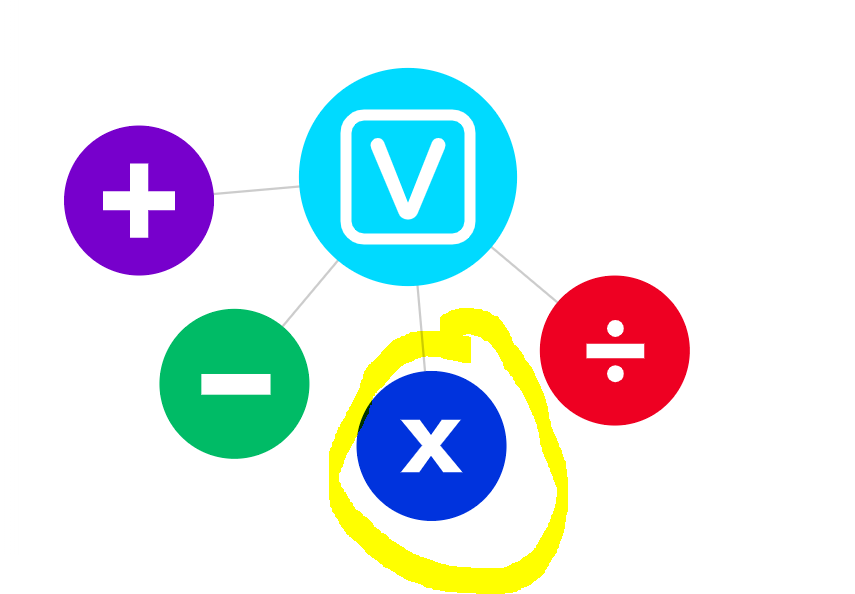 Watch the videos and play the games!